Minutes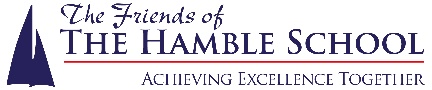 Friends of The Hamble School meeting23rd April 2019Attendees:   Alison Holland, Chris Prankerd, Deb Thompson, Marie M-C-M, Phillippa MilneApologies:   Wendy Challice, Debbie Sinclair, Sue Boardman,Helen Crotty, Alison Bratcher, Amy Crotty,Absent: Pip MooreApproval of Last Meeting Minutes Minutes all approved.Matters ArisingChris P gave Alison H three invoices, for Prom donation 2018, Stem club and benches. Alison issued three cheques in payment. Chris notified us that he has taken the Summer event idea to SLT. They were very much on board. We are aiming for the first event to be held mid July 2020. A formal proposal will need to be taken to SLT before the event can take place. Financial ReportNo financial reportCurrent Funding RequestNoneItems of Business  Fireworks 2019 – Deb T had an update on Covers sponsorship, they have confirmed they will offer £300, for this year’s fireworks event. We need to confirm they will have an advert on the adult ticket.Lighted products - a discussion took place as to how many should be ordered for this year. Taking in to consideration the restriction of numbers on the night to 6000, it was decided to order 2500 lighted products. Hopefully ordering this quantity will mean we will not have loads of stock left over. Also discussed was which style of product to order. Deb T is still sourcing prices and will confirm at the next meeting. Emma from Heart radio has not been in contact with Amy, so there is no update. There have been no meetings with Nicky at RVCP.Friends recruitment- a new secretary is now required. A quick discussion on this was held, Deb T and Marie agreed they would share the role on a temporary basis until a permanent Secretary was employed. Volunteers are required to represent us at the parent’s evenings. The year 10 parents evening is on Thursday 2nd May 4-7pm, Alison will send out an e-mail asking for members to attend. The next parents evening is on Thursday 6th June 4-7pm, members will be required for this evening too. A suggestion from Chris was we could man the refreshments for the evening to enable us to talk to the parents. Also it was suggested we attend the parent’s forum on        13-06-19, where we can talk to parents about our committee. Please can you let me know which of these dates you can attend.A.O.BPhillippa discussed with Alison H the need to arrange a meeting to look at the Friends accounts. A date was set for Wednesday 1st May at Phillippa’s home address. Next meeting date is Tuesday 21st May, 6pm in the conference room in the main school reception.  Please note the change of location for the meeting, going forward this is where the meetings will always be held.